ГЛАВАГОРОДСКОГО ПОСЕЛЕНИЯ ЗАРЕЧЬЕОДИНЦОВСКОГО МУНИЦИПАЛЬНОГО РАЙОНАМОСКОВСКОЙ ОБЛАСТИ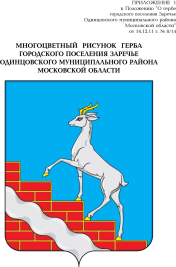 постановлениеот 20.06.2012  № 48р.п. ЗаречьеО внесении изменений в Постановление главы городского поселения Заречье от 05.09.2011№ 46 и Административный  регламент по                                                                  предоставлению муниципальной услуги в                                                                                            электронном виде: «Социальная поддержка и                                                             социальное обслуживание детей-сирот,                                                                       безнадзорных детей, детей оставшихся без попечения родителей», на территории городского                                                                                поселения Заречье, утвержденного Постановлением главы городского поселения Заречьеот 05.09.2011  № 46                                                         	В целях приведения   муниципальных регламентов по предоставлению муниципальных услуг в электронном виде на территории городского поселения Заречье Одинцовского муниципального района Московской области в соответствие с Федеральным законом от 27.07.2010  № 210-ФЗ «Об организации предоставления государственных и муниципальных услуг» и постановлением Главы Одинцовского муниципального района Московской области от 01.12.2010 № 224-ПГл «О мерах по переходу на предоставление муниципальных услуг в электронном виде в Одинцовском муниципальном районе Московской области» ПОСТАНОВЛЯЮ:1.  Пункт 3 Постановления изложить в следующей редакции:   «Разместить настоящее Постановление в сети Интернет на официальном сайте Администрации Одинцовского муниципального района Московской области». 	2. Утвердить изменения в Административный регламент по предоставлению муниципальной услуги в электронном виде «Социальная поддержка и социальное обслуживание детей-сирот, безнадзорных детей, детей оставшихся без попечения родителей», на территории городского поселения Заречье, утвержденный Постановлением главы городского поселения Заречье от 05.09.2011  № 46 согласно приложению № 1 к настоящему Постановлению.	3. Разместить настоящее Постановление в сети Интернет на официальном сайте Администрации Одинцовского муниципального района Московской области.	4. Контроль за исполнением настоящего Постановления возложить на заместителя главы Администрации городского поселения Заречье  Е.Н. Бодриченко.  Глава городского поселения ЗаречьеОдинцовского муниципального района                             Ю.Д. Чередниченко                                                                                                            Приложение № 1                                                                                  к Постановлению главы                                                                                                                            городского поселения Заречьеот 20.06.2012 № 48                                                                                      Изменения  в Административный регламент по предоставлению муниципальной услуги в электронном виде «Социальная поддержка и социальное обслуживание детей-сирот, безнадзорных детей, детей оставшихся без попечения родителей»   на территории городского поселения Заречье,  утвержденный Постановлением главы городского поселения Заречье Одинцовского муниципального Московской области   № 46 от 05.09.2011 1.  Пункт 3.2.1. Регламента дополнить абзацем следующего содержания: «Для получения муниципальной услуги Заявитель вправе не предоставлять документы и информацию, которые находятся в распоряжении муниципальных органов, предоставляющих муниципальную услугу, иных государственных органов, органов местного самоуправления и (или) подведомственных государственным органам и органам местного самоуправления организаций, участвующих в предоставлении государственных или муниципальных услуг, за исключением документов, указанных в части 6 статьи 7 Федерального закона № 210-ФЗ от 27.07.2010 «Об организации предоставления государственных и муниципальных услуг».2. Пункт 5.8. изложить в следующей редакции:            «Жалоба (обращение) рассматривается в течение 15 дней со дня ее регистрации, а в случае обжалования отказа органа предоставляющего муниципальную услугу, в приеме документов у заявителя либо в исправлении допущенных опечаток и ошибок или,  а случае обжалования нарушения установленного срока таких исправлений – в течение 5 рабочих дней со дня ее регистрации».Глава городского поселения ЗаречьеОдинцовского муниципального района                             Ю.Д. Чередниченко                                                                                                           